Usage licite et illicite du P2PDéroulé de l’exposé :Questionner la classe sur les connaissances de chacun sur le type d’usage licite et illicite que l’on peut faire avec le peer-to-peer : Quel type d’usageLeur fréquenceLes risques qu’ils encourentA l’aide des extraits suivants et de ce que vous aurez trouvé par ailleurs, expliquer à la classe de manière détaillée :Quels peuvent être les intérêts du pair-à-pairEn quoi le P2P peut-il être illégalDonner le mode de piratage le plus utilisé et les types de biens culturels les plus consommées de manière illiciteExpliquer la différence entre droit moral et droit patrimonialExpliquer l’évolution que peut prendre internet pour répondre à ce type d’activité illiciteConclure sur le pair-à-pair : danger ou opportunité ? Documents :Hadopi mai 2017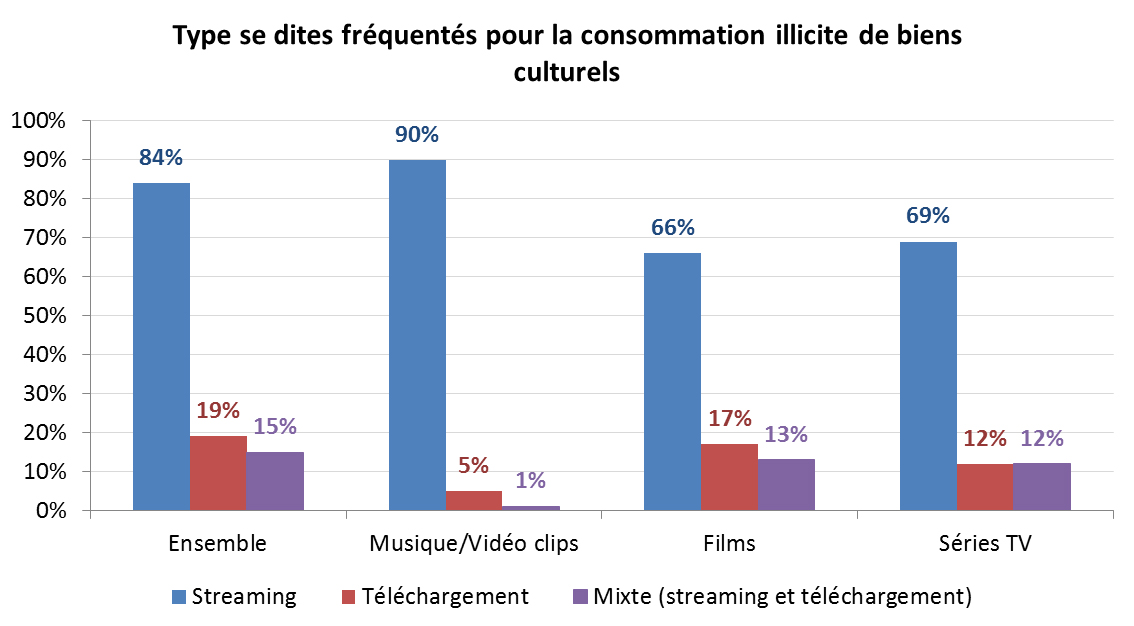 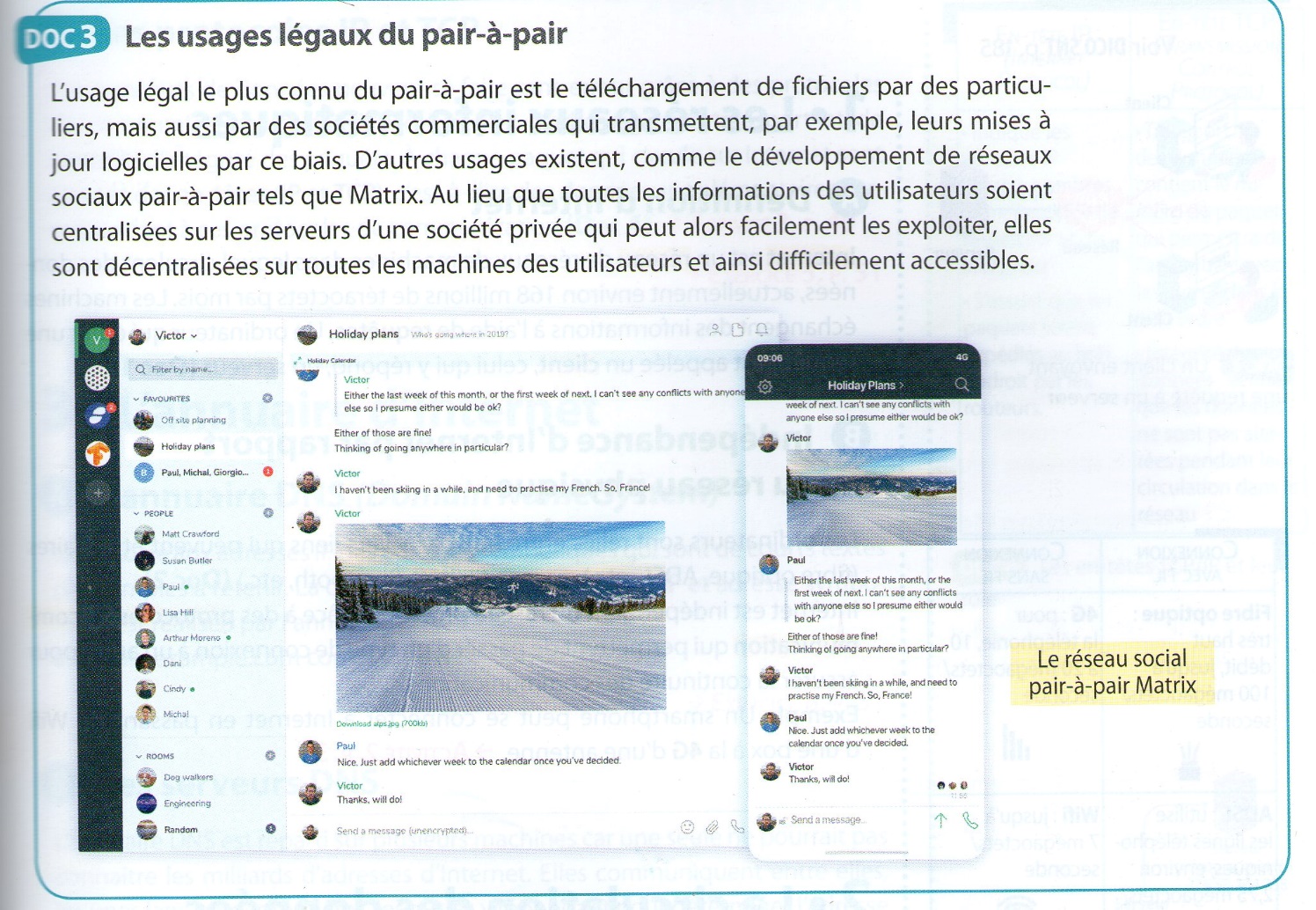 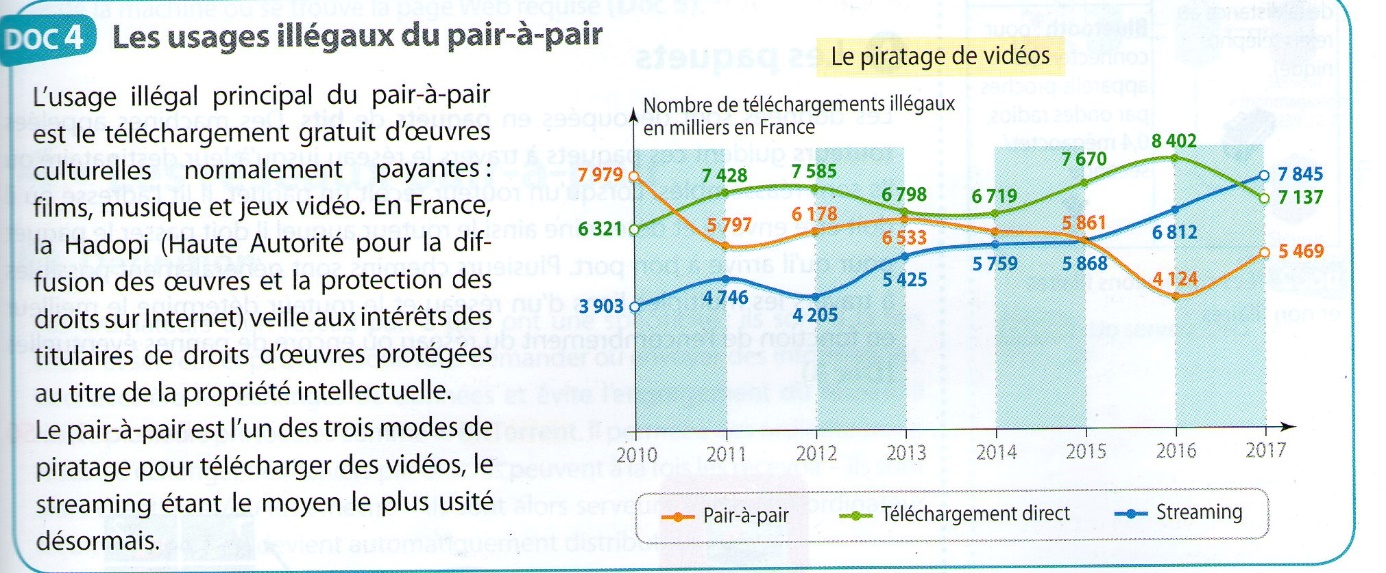 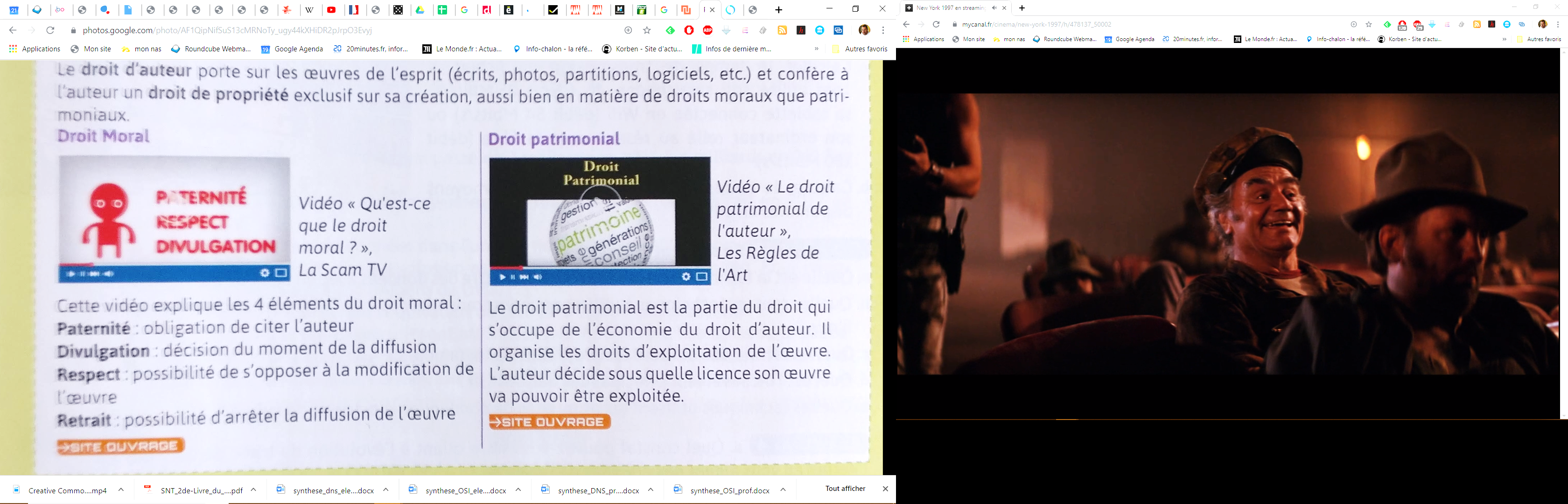 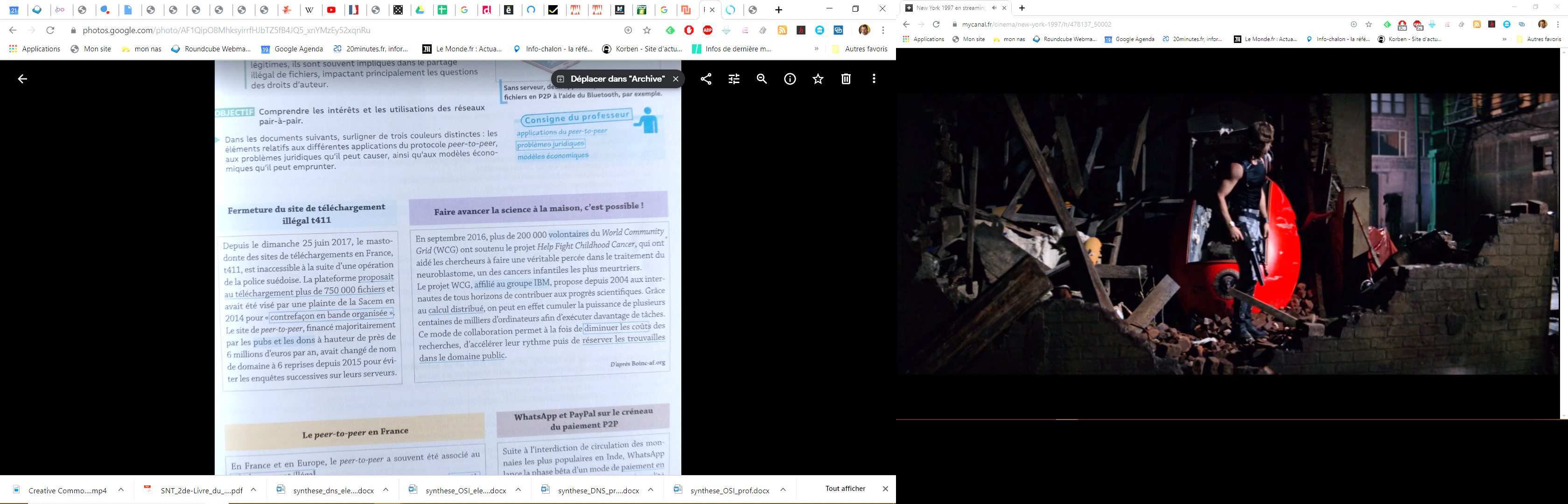 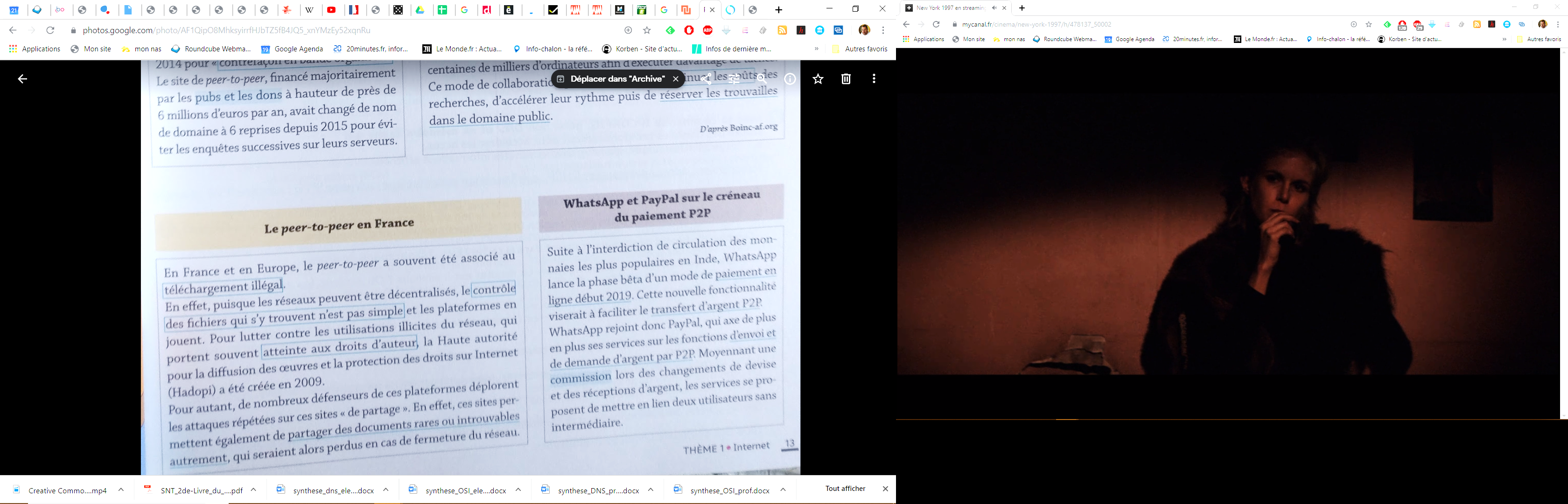 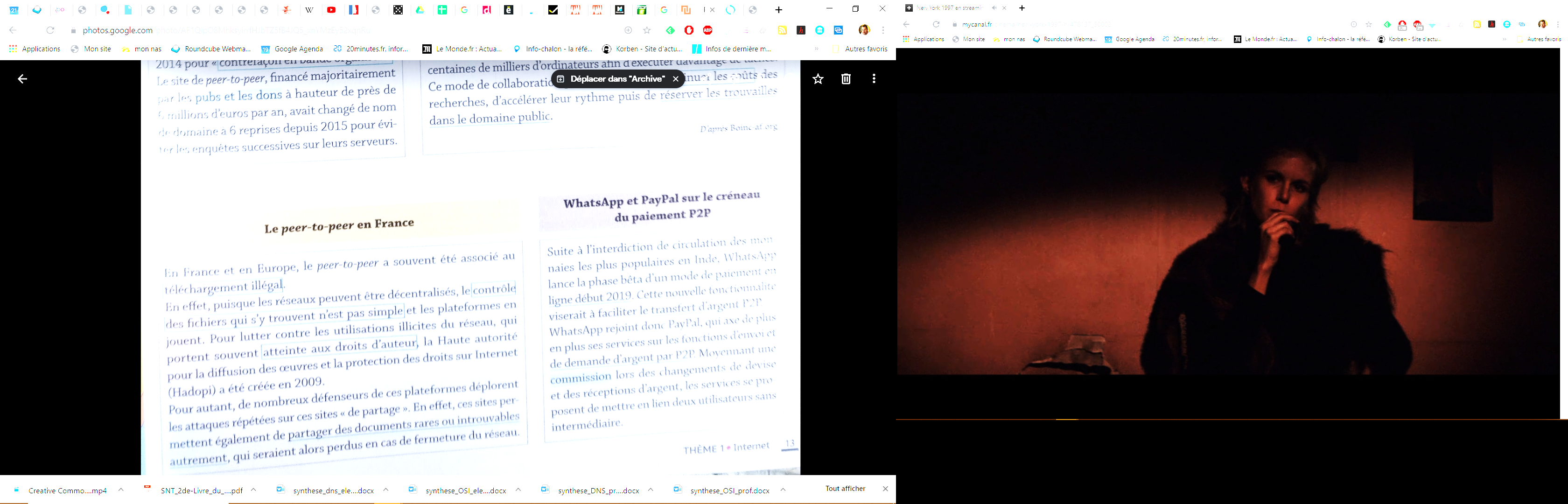 